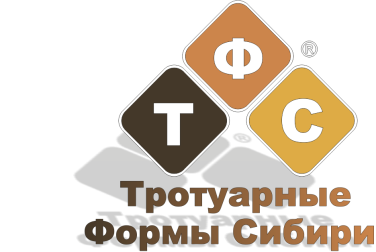     Формы для тактильной плитки (изготовитель ООО  «Тротуарные Формы Сибири» ) произведены согласно ГОСТ Р 52875-2007 пункт 4.2.6 и ГОСТ Р 56305-2014.  Четырех видов: 1.Форма рифления с продольными рифами (направляющее значение). 2.Форма рифления с конусообразными рифами (значение-внимание). 3.Форма рифления с квадратными рифами (значение-препятствие). 4.Форма рифления с рифами, расположенными по диагонали (значения-поворота влево или право).   Плитка произведенная в данных формах и правильно уложенная, строго соответствует данным ГОСТам Национального стандарта Российской Федерации.Директор                                           Андрющенко А.В.ООО «Тротуарные Формы Сибири» 633210 Новосибирская обл., г.Бердскул. Ленина 89/13 офис 303тел. 8(383)375-41-28E-mail: tfs2011@mail.ruwww.tfs54.ruИНН/КПП 5445265762/540743001БИК 045004762в банке НОВОСИБИРСКИЙ ФИЛИАЛОАО "БАНК МОСКВЫ"к/с 30101810900000000762р/с 40702810600430011891